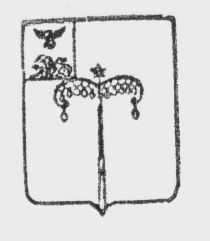 МУНИЦИПАЛЬНый РАЙОН «Красногвардейский район»Белгородской областиМУНИЦИПАЛЬНЫЙ СОВЕТ МУНИЦИПАЛЬНОГО РАЙОНА «КрасногвардейскИЙ Район»заседаниеРЕШЕНИЕ2023 года                                                                                                                                                    № В соответствии с Федеральным законом от 06 октября 2003 года              № 131-ФЗ «Об общих принципах организации местного самоуправления в Российской Федерации», решением Муниципального совета Красногвардейского района от 26 октября 2021 года № 4 «Об утверждении Положения о порядке проведения конкурса на замещение должности главы администрации муниципального района «Красногвардейский район» Белгородской области», руководствуясь Уставом Красногвардейского района, Муниципальный совет Красногвардейского района  р е ш и л :1. Назначить членами конкурсной комиссии по проведению конкурса на замещение должности главы администрации Красногвардейского района, назначаемых Муниципальным советом Красногвардейского района:- Лихолетова Владимира Егоровича, директора МАУ «ФОК «Старт» г. Бирюча Красногвардейского района, депутата городского собрания городского поселения «Город Бирюч» муниципального района «Красногвардейский район» Белгородской области;- Миляева Игоря Викторовича, генерального директора АО «АПК «Бирюченский»; - Мельникову Людмилу Николаевну, управляющего дополнительным офисом № 3349/30/03 г. Бирюч Белгородского регионального филиала АО «Россельхозбанк».2. Настоящее решения вступает в силу с момента принятия.3. Контроль за исполнением данного решения возложить на постоянную комиссию по законодательству, Регламенту и депутатской этике Муниципального совета Красногвардейского района (Митусова М.Б.).Председатель Муниципального совета          Красногвардейского района                                            Л.Н. МитюшинО назначении членов конкурсной комиссии по проведению конкурса на замещение должности главы администрации муниципального района «Красногвардейский район» Белгородской области, назначаемых Муниципальным советом Красногвардейского района